1. How to boost your immune systemRead and put down the unknown wordshttps://www.vogue.com/article/how-to-boost-immune-system 1.1  Word formation exercisehttps://www.english-grammar.at/online_exercises/word-formation/wf041-sentences.htm1.2 Write 15 sentences using 3 unknown words in each sentence1.3 Paint a mind map using active vocab from the article2. Exercise, meditation, sleep and stress managementhttps://edition.cnn.com/2020/03/26/health/immunity-exercise-sleep-meditation-stress-coronavirus-drayer-wellness/index.htm 2.2 put down the unknown words of the 50 % of the article 2.3Write 10 sentences using 3 unknown words in each sentence2.4 put down the rest of the words2.5 Write 10 sentences using 3 unknown words in each sentence2.6  complete with infinitive, bare infinitive or gerund(Intermediate) https://www.englishpage.com/gerunds/gerunds_infinitives_14.htm  (Intermediate) https://www.englishpage.com/gerunds/gerunds_infinitives_19.htm 2.7 Paint a mind map using active vocab from the article3. Watch a video and put down the unknown wordsHow to make healthy eating unbelievably easy | Luke Durward | TEDxYorkU https://youtu.be/Q4yUlJV31Rk 3.1 complete with infinitive, bare infinitive or gerund(Upper Intermediate) https://school-english.de/english/uebungen/gerundium/remember.htm    (Advanced) http://baladre.info/english/sedaviwebfront/geruninfinitive7.htm 4. Exercise 4  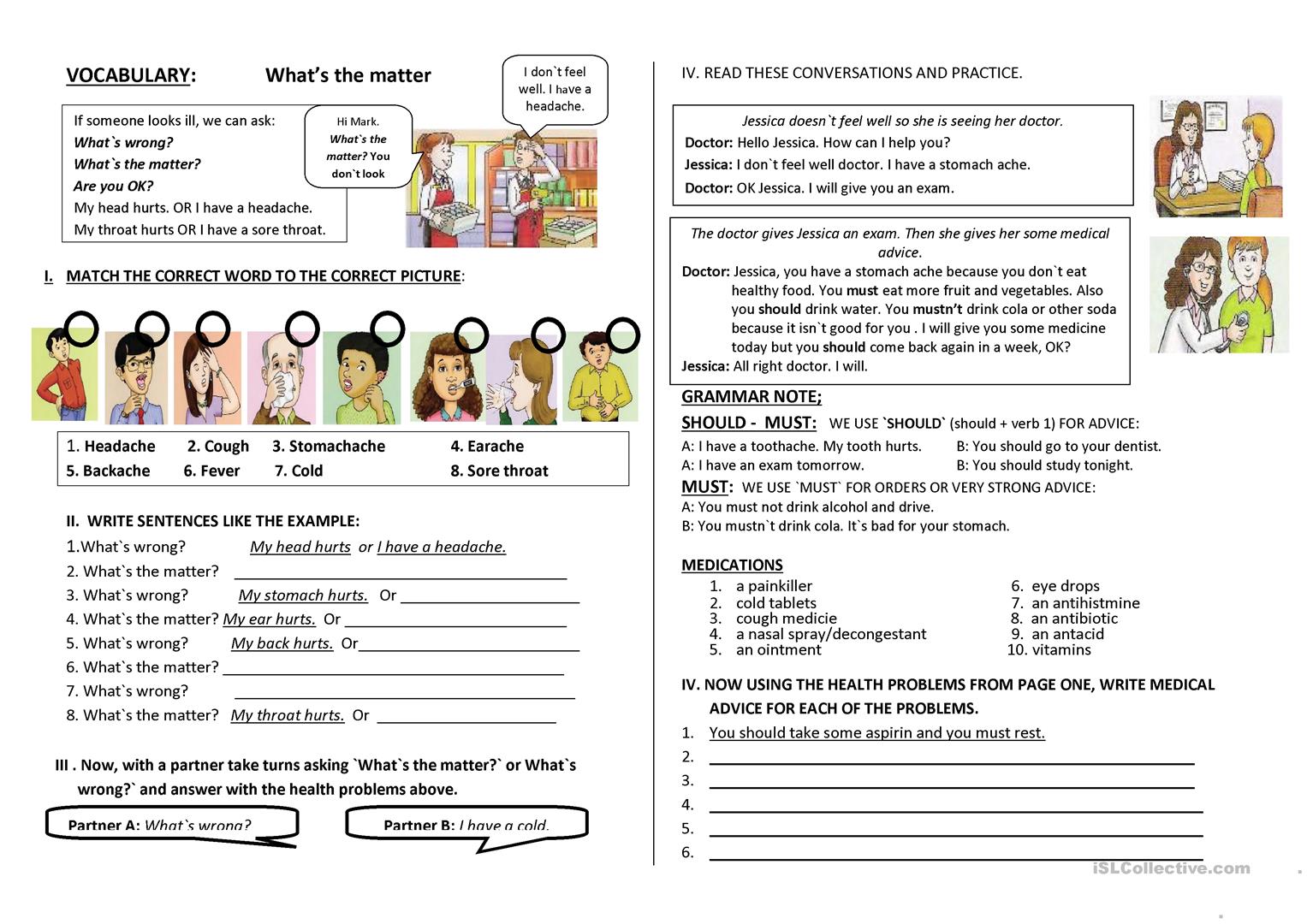 5. Exercise 5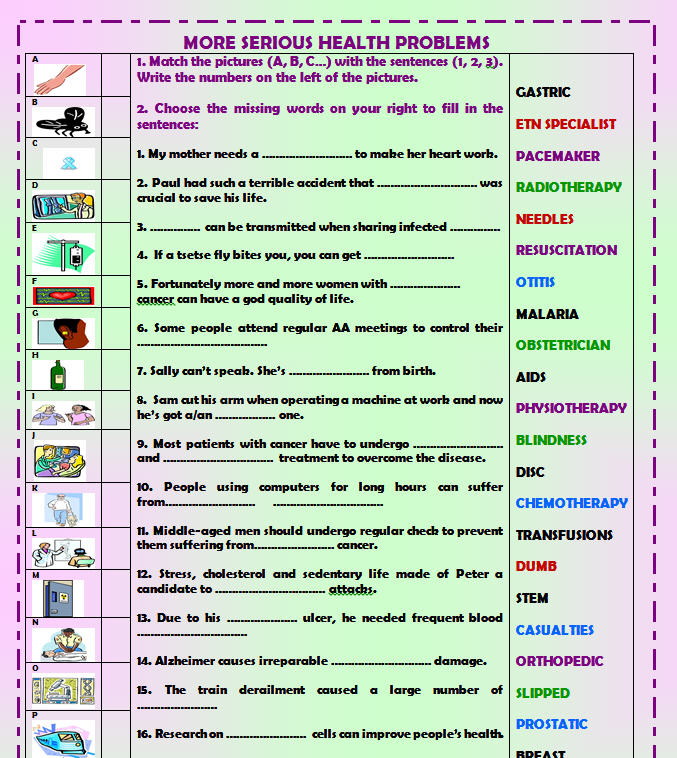 6. Exercise 6 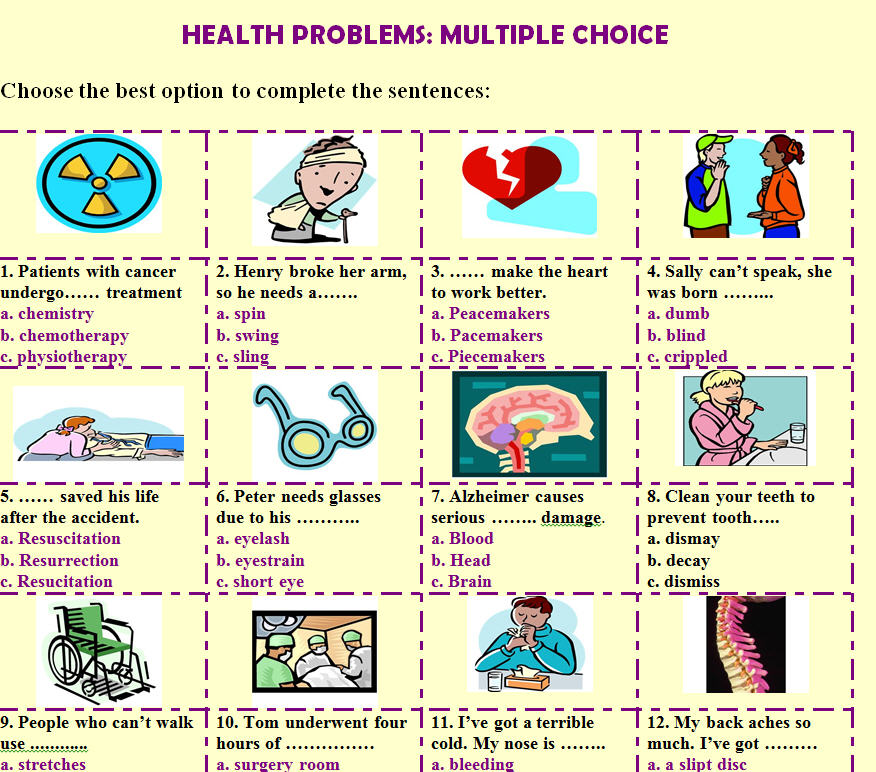 7.Essay topicshttps://www.ieltsbuddy.com/ielts-essay.html In this introductory lesson you will find some guidance on how you should write an IELTS essay Topics1 How to fight infection by turning back your immune system's clock.2 Today more people are overweight than ever before. What in your opinion are the primary causes of this?3 Health education is an essential aspect of community health. Do you agree or disagree?